Objednávka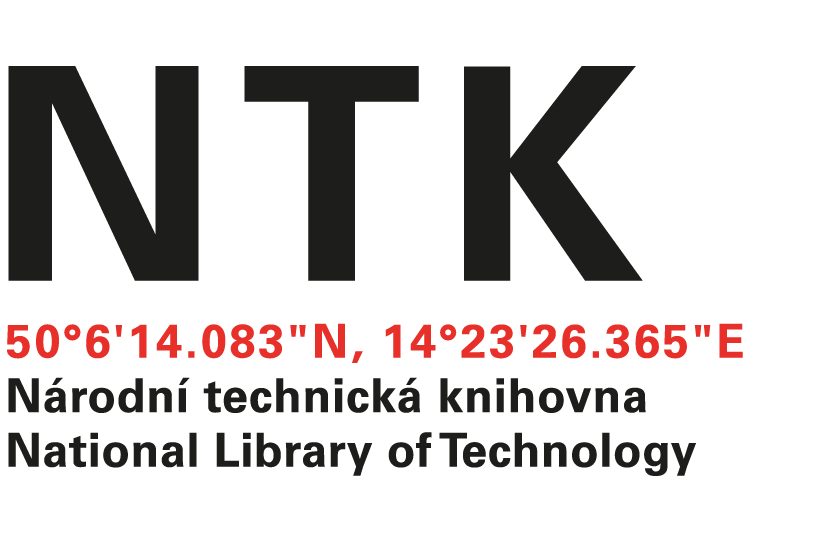 č. 41/19/2020Vážená paní  xxxxxxx, na základě Vámi zaslané nabídky ze dne 2. 12. 2020 u Vás objednáváme předplatné na zajištění přístupu k Technické kolekci Pablikado na období od 1. 1. 2021 - 31. 12. 2021 v hodnotě 100 000,- Kč bez DPH. S pozdravemxxxxxxxxxxxxxxxxOddělení tvorby fondůObjednatel:Dodavatel:Národní technická knihovnaCitace.com, s.r.o.Technická 6/2710Lidická 700/19160 80 Praha 6 - DejviceBrnoIČ: 61387142602 00DIČ: CZ61387142IČ: 04222491, DIČ: CZ04222491